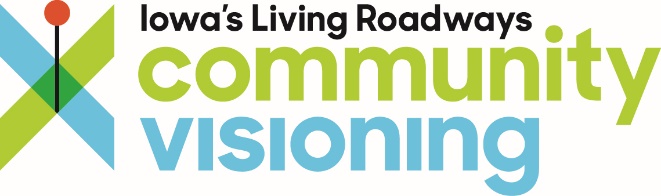 Tuesday, December 28, 20216:00 to 7:00 pmAgendaPrinceton Community Visioning Steering CommitteeImplementation MeetingLocation: Princeton City HallFacilitator: Molly Walkner – Trees Forever Field CoordinatorMeeting TopicsWelcome & IntroductionsProgram ReviewPlanning for Sustained ActionRoles and responsibilitiesCommittee structure and community involvementProject PrioritizationReview funding opportunities – Community Funding Guidehttps://treesforever.org/Community-Project-Funding-Guide/ Questions & CommentsMeeting Evaluation: https://iastate.qualtrics.com/jfe/form/SV_a8ItHpqYBJGw4QdMore Information: https://www.communityvisioning.org/princeton/ 